AnimalsSing along and dance: https://www.youtube.com/watch?v=Ryb-Gsxgpgk This is a frog. It can jump.This is a frog. It can jump.jump         run       fly       swim  climb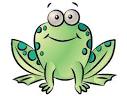 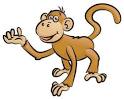 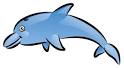 This is a frog .It can jump .This is a …………….……….. .It can ……………………….This is a ……………………….. .It can ……………………….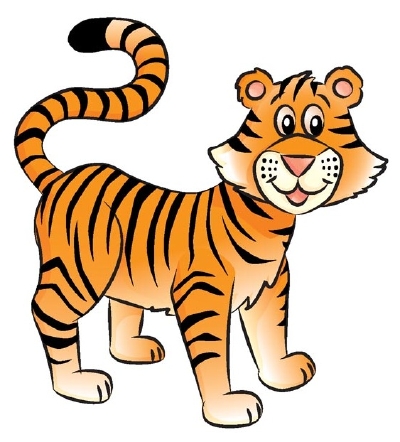 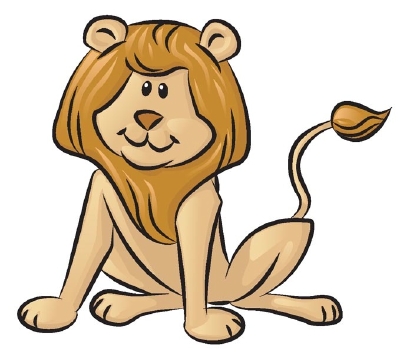 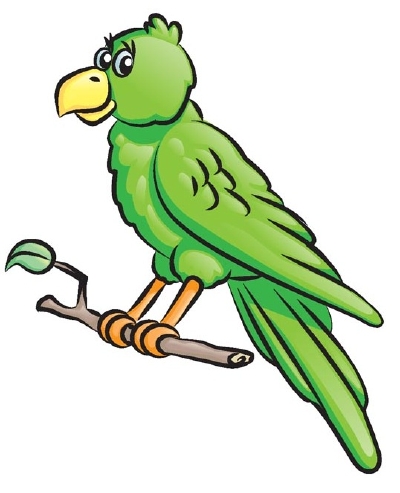 This is a ……………..……… .It can ……………………….This is a …………………… .It can ……………………….This is a ………….………….. .It can ……………………….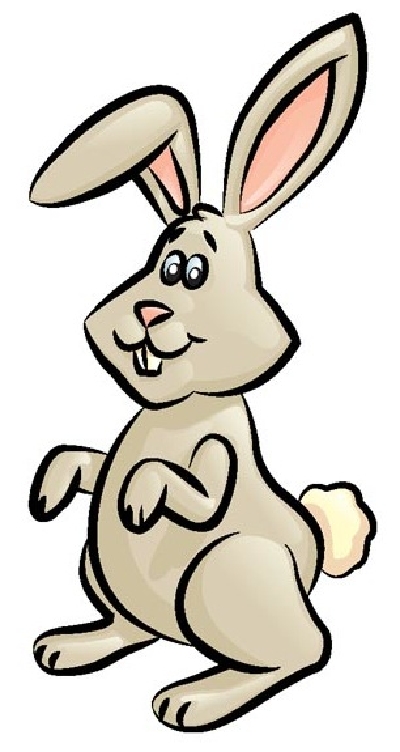 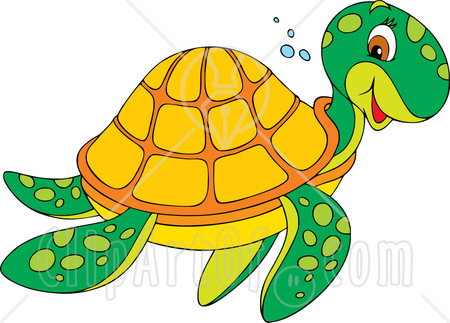 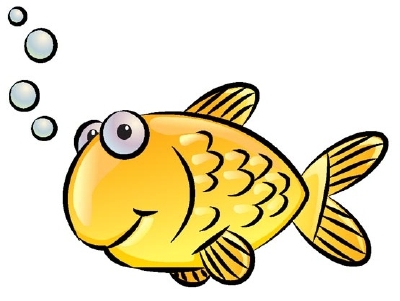 This is a ……………..…… .It can ……………………….This is a ……………..……. .It can ………………………..This is a …………………… .It can ……………………….turtle    frog     fish     tiger     birdrabbit     lion     monkey     dolphinjump         run       fly       swim   climbThis is a frog .It can jump .This is a monkey.It can climb.This is a dolphin .It can swim.This is a tiger.It can run.This is a lion.It can run.This is a bird.It can fly.This is a rabbit .It can jump.This is a turtle.It can swim.This is a fish .It can swim.turtle    frog     fish     tiger     birdrabbit     lion     monkey     dolphin